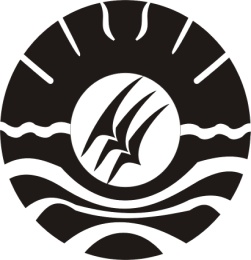 SKRIPSIPENINGKATAN HASIL BELAJAR SISWA MELALUIPENDEKATAN MATEMATIKA REALISTIKPADA KELAS V  SDN NO. 21 TEMBANKABUPATEN ENREKANGOLEHMUTMAINNA B.PROGRAM STUDI PENDIDIKAN GURU SEKOLAH DASARFAKULTAS ILMU PENDIDIKANUNIVERSITAS NEGERI MAKASSAR 2011